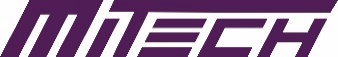 Dodatek č. 3k Servisní a materiálové smlouvě číslo 2200093. Předmět dodatku 6.  Závěrečné prohlášení a podpisy      Práva a povinnosti stran se řídí tímto dodatkem, smlouvou, k ní připojenými obchodními podmínkami a dalšími přílohami, na které se smlouva nebo obchodní podmínky odvolávají. Strany prohlašují, že se seznámily s dodatkem, smlouvou, obchodními podmínkami a dalšími přílohami, ke kterým nemají žádné výhrady a na důkaz jejich akceptace připojují osoby oprávněné za strany jednat své vlastnoruční podpisy.V Jihlavě dne	15.12.2023			……………………………………………….	        …………………………………………………1. Odběratel1. Odběratel2. DodavatelPsychiatrická nemocnice JihlavaPsychiatrická nemocnice JihlavaMITECH s.r.o.Zapsaná v OR vedeném KS Brno. C 36179Sídlo:   Brněnská 455/54, 586 01 Jihlava  Sídlo:   Brněnská 455/54, 586 01 Jihlava  Sídlo:    Žižkova 1683/13, 586 01 JihlavaIČ:       00600601DIČ:   CZ00600601IČ: 25588265        DIČ:  CZ25588265Odpovědná osoba: MUDr. Dagmar Dvořáková -ředitelka PNJ                                              Odpovědná osoba: MUDr. Dagmar Dvořáková -ředitelka PNJ                                              Odp. osoba:      Milan Trávník - jednatelKontaktní osoba:  Ing. Radek Švengr- technický náměstekKontaktní osoba:  Ing. Radek Švengr- technický náměstekKontaktní osoba:  xxxxxTel.: 567552125  Mobil:  xxxxx Tel: xxxx       Mobil: xxxxxe-mail: r.svengr@pnj.cz  e-mail: r.svengr@pnj.cz  e-mail:     ekonom@mitech.cz     Tímto dodatkem jsou do smlouvy zařazeny 2 nové stroje Konica Minolta BH C255i a zároveň je vyřazen stroj Konica Minolta GH 162. Seznam strojů je uveden v příloze č. 1/3 včetně množství kopií a výtisků na jednotlivých strojích a cen za stranu A4.     Podmínky dodatku:Platnost dodatku: 	15.12.2023				Doba trvání dodatku:	12 měsíců4. Cena za služby a platební podmínky – nová kalkulace     Tímto dodatkem jsou do smlouvy zařazeny 2 nové stroje Konica Minolta BH C255i a zároveň je vyřazen stroj Konica Minolta GH 162. Seznam strojů je uveden v příloze č. 1/3 včetně množství kopií a výtisků na jednotlivých strojích a cen za stranu A4.     Podmínky dodatku:Platnost dodatku: 	15.12.2023				Doba trvání dodatku:	12 měsíců4. Cena za služby a platební podmínky – nová kalkulace     Tímto dodatkem jsou do smlouvy zařazeny 2 nové stroje Konica Minolta BH C255i a zároveň je vyřazen stroj Konica Minolta GH 162. Seznam strojů je uveden v příloze č. 1/3 včetně množství kopií a výtisků na jednotlivých strojích a cen za stranu A4.     Podmínky dodatku:Platnost dodatku: 	15.12.2023				Doba trvání dodatku:	12 měsíců4. Cena za služby a platební podmínky – nová kalkulace     Tímto dodatkem jsou do smlouvy zařazeny 2 nové stroje Konica Minolta BH C255i a zároveň je vyřazen stroj Konica Minolta GH 162. Seznam strojů je uveden v příloze č. 1/3 včetně množství kopií a výtisků na jednotlivých strojích a cen za stranu A4.     Podmínky dodatku:Platnost dodatku: 	15.12.2023				Doba trvání dodatku:	12 měsíců4. Cena za služby a platební podmínky – nová kalkulace     Tímto dodatkem jsou do smlouvy zařazeny 2 nové stroje Konica Minolta BH C255i a zároveň je vyřazen stroj Konica Minolta GH 162. Seznam strojů je uveden v příloze č. 1/3 včetně množství kopií a výtisků na jednotlivých strojích a cen za stranu A4.     Podmínky dodatku:Platnost dodatku: 	15.12.2023				Doba trvání dodatku:	12 měsíců4. Cena za služby a platební podmínky – nová kalkulacePoložkaMěsíční počet stran A4Měsíční počet stran A4Sazba za stranuČástka Kč bez DPH Černobílá strana A46 0006 0000,492 940,00 Černobílá strana A411 00011 0000,596 490,00 Barevná strana A41 7001 7001,592 703,00 Způsob platby:   Platba bankovním převodem na                                základě vystavené faktury Splatnost jednorázových plateb:    10 dnů                                                           Způsob platby:   Platba bankovním převodem na                                základě vystavené faktury Splatnost jednorázových plateb:    10 dnů                                                           Měsíční poplatek za výše uvedený počet stran Měsíční poplatek za výše uvedený počet stran12 133,00 Způsob platby:   Platba bankovním převodem na                                základě vystavené faktury Splatnost jednorázových plateb:    10 dnů                                                           Způsob platby:   Platba bankovním převodem na                                základě vystavené faktury Splatnost jednorázových plateb:    10 dnů                                                           Úhrada cestovních nákladů technika Úhrada cestovních nákladů technika200,00  Způsob platby:   Platba bankovním převodem na                                základě vystavené faktury Splatnost jednorázových plateb:    10 dnů                                                           Způsob platby:   Platba bankovním převodem na                                základě vystavené faktury Splatnost jednorázových plateb:    10 dnů                                                           Cena bez DPH celkem                                                                 Cena bez DPH celkem                                                                12 333,00Všechny uvedené ceny na smlouvě jsou v Kč bez DPH, není-li uvedeno jinak. Odběratel je povinen zaplatit k cenám rovněž DPH v aktuální platné sazbě.5.  Zvláštní ujednání1/ Ostatní ustanovení výše uvedené smlouvy se nemění.Všechny uvedené ceny na smlouvě jsou v Kč bez DPH, není-li uvedeno jinak. Odběratel je povinen zaplatit k cenám rovněž DPH v aktuální platné sazbě.5.  Zvláštní ujednání1/ Ostatní ustanovení výše uvedené smlouvy se nemění.Všechny uvedené ceny na smlouvě jsou v Kč bez DPH, není-li uvedeno jinak. Odběratel je povinen zaplatit k cenám rovněž DPH v aktuální platné sazbě.5.  Zvláštní ujednání1/ Ostatní ustanovení výše uvedené smlouvy se nemění.Všechny uvedené ceny na smlouvě jsou v Kč bez DPH, není-li uvedeno jinak. Odběratel je povinen zaplatit k cenám rovněž DPH v aktuální platné sazbě.5.  Zvláštní ujednání1/ Ostatní ustanovení výše uvedené smlouvy se nemění.Všechny uvedené ceny na smlouvě jsou v Kč bez DPH, není-li uvedeno jinak. Odběratel je povinen zaplatit k cenám rovněž DPH v aktuální platné sazbě.5.  Zvláštní ujednání1/ Ostatní ustanovení výše uvedené smlouvy se nemění.